 Date :          /       /              Signature :    Document à renvoyer à votre inspecteur avant le 10 décembre 2022.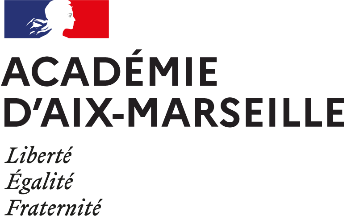 Professeur et CPE stagiaire second degré publicANNEE SCOLAIRE 2023 - 2024Bilan d’étape du tuteur de terrainNom, Prénom du stagiaire : Etablissement(s) d’exercice : Corps :Discipline :Quotité horaire : Niveaux d’enseignement : Nom du tuteur :Etablissement :Nom du tuteur :Etablissement :